Minutes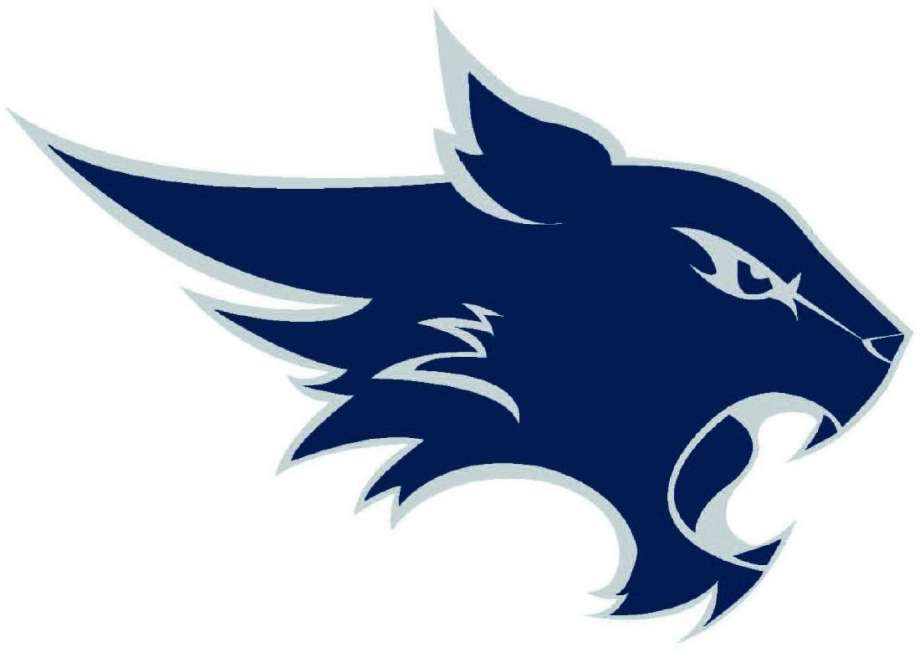 TMHS PTOMarch 5, 2019Call to orderThe meeting was called to order by Rosalie Brown at 1:17.In attendanceRosalie Brown, Lynda Kersh, Sharon Box. Shannon Lewis, Robin LaRue, Gloria Tann, Kiersten Mason, Stephenie Huffman, Jenny McLeod, Michelle Seveney, and Carrie Teague.Committee ReportsPresident Discussed open board positions for next year.  Please consider other parents who may be interested in joining our board and invite anyone interested to our April meeting.	President – OPEN	Vice President (Concessions) – OPEN	Vice President (Reward and Recognition) – Carrie Teague	Vice President (Membership) – possibly Robin LaRue?	Secretary – possibly Dawn Rodriguez?	Treasurer – OPEN	Hospitality – Michelle Seveney	Spirit Nights – Tracy Fletcher	Volunteer Coordinator – Jennifer Riker	Communications – Shannon Lewis	Homecoming Shoe Room – Jennifer Riker	AP Test Hall Monitor Coordinator – possibly Dawn Rodriguez?Discussed involvement and the function/ purpose of PTO.  Agreed that we would like to continue as an organization and will seek to increase member involvement.  SecretaryFebruary meeting minutes were approved.  Stephenie motioned and Jenny seconded.TreasurerFebruary budget was approved.  Michelle motioned and Carrie seconded.Discussed remaining expenses and estimated amount available to donate to the school at the end of year.Concessions Season ended well!Made approximately $200 at bi-district game.Student volunteers were very helpful throughout the season.Discussed the possibility of dividing the concessions job into 2 or more roles for next year (possible options include Tuesday/ Friday games, volleyball/ basketball seasons, or multiple volunteers filling roles on a monthly basis with one person serving as overall coordinator).Family/ Staff MembershipGoDaddy renewal fee is due.Volunteer CoordinatorNo items to report.HospitalityPanera bagel draw winner for March is Julie Wylie.Valentine’s Day teacher treats were given out in February.Upcoming events: “snack bar” in the break room on April 25 and Sonic drinks in May.CommunicationsNo items to report.Spirit NightsNo items to report.Reward and RecognitionReward lunch will be March 29.  Sign up list will be sent out asap.AP Testing Volunteers:Hall monitors needed for AP testing dates: May 6th – 17th.Sign up list will be sent out soon.Next MeetingTuesday, April 2 at 1:00 in the Ms. Bruton’s conference room.
AdjournmentMeeting adjourned at 2:42.